Math Tutoring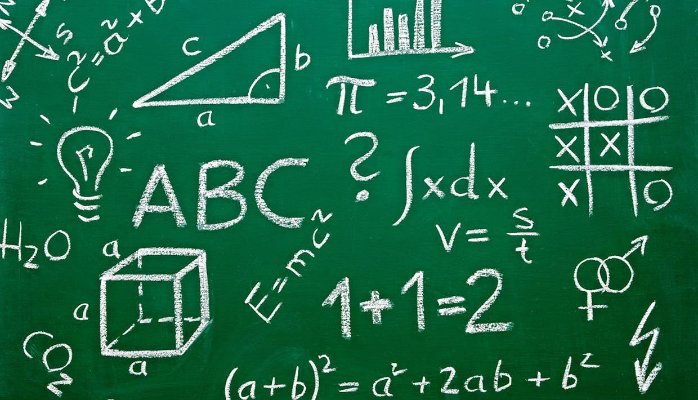 At Noon----------------------------------------Monday: Ms. Myers                  208Tuesday: Mrs. Bartlett –Vos    121Wednesday: Mr. Bellamy      220Thursday: Mrs. Lee            121Friday: Mr. Golding                  215